PRESUPUESTO        CIUDADANO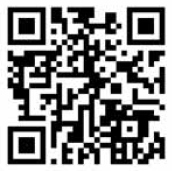                                 2017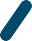 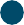 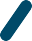 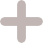 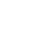 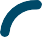 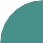 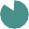 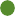 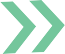 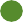 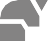 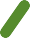 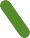 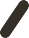 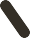 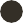 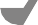 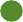 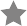 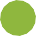 ¿EN QUÉ SE GASTA TU DINERO?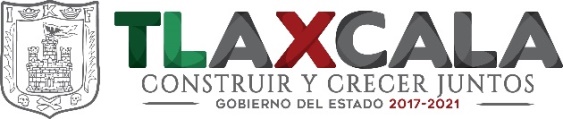 CONTENIDO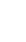 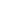 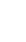 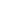 PRESUPUESTOCIUDADANOTLAXCALA 2017La Administración Pública Estatal 2017-2021, presenta el Presupuesto Ciudadano 2017, con el propósito de que los tlaxcaltecas conozcan cuánto, cómo, quién y en qué se gastan los recursos  públicos.El Presupuesto Ciudadano 2017, es un informe de política pública, sencillo, claro y preciso, que transparenta y rinde cuentas sobre los objetivos, destinos y aplicación de los recursos, constituyéndose como una práctica que realizan los gobiernos abiertos y democráticos para fomentar la transparencia y rendición de cuentas en el ejercicio del Presupuesto de Egresos del Estado.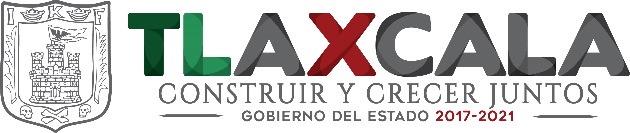 ¿QUÉ ES EL PRESUPUESTODE EGRESOS DEL ESTADO?“El Presupuesto de Egresos es el documento aprobado por el H. Congreso del Estado, mediante el cual se asignan recursos públicos para la ejecución de los programas y acciones que integran el gasto público durante un ejercicio fiscal”.1¿CUÁL ES EL OBJETO DEL PRESUPUESTO DE EGRESOS DEL ESTADO?El Presupuesto de Egresos tiene por objeto la asignación, ejercicio, control, información y evaluación del gasto público estatal para el ejercicio fiscal 2017, de conformidad con la Constitución Política del Estado Libre y Soberano de Tlaxcala; Código Financiero para el Estado de Tlaxcala y sus Municipios, Ley de Fiscalización Superior del Estado de Tlaxcala y sus Municipios; Ley de Obras Públicas para el Estado de Tlaxcala y sus Municipios; Ley de Adquisiciones, Arrendamiento y Servicios del Estado de Tlaxcala; Ley de Deuda Pública para el Estado de Tlaxcala y sus Municipios; Ley de Transparencia y Acceso a la Información Pública para el Estado de Tlaxcala; Manual de Normas y Políticas para el Ejercicio del Gasto Público y demás disposiciones Jurídicas aplicables en la materia.1	Artículo 268, Código Financiero para el Estado de Tlaxcala y sus Municipios.¿CÓMO ENTENDER EL GASTO PÚBLICO?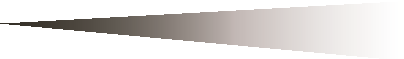 CONOCE LAS 7 ETAPASDEL CICLO PRESUPUESTARIO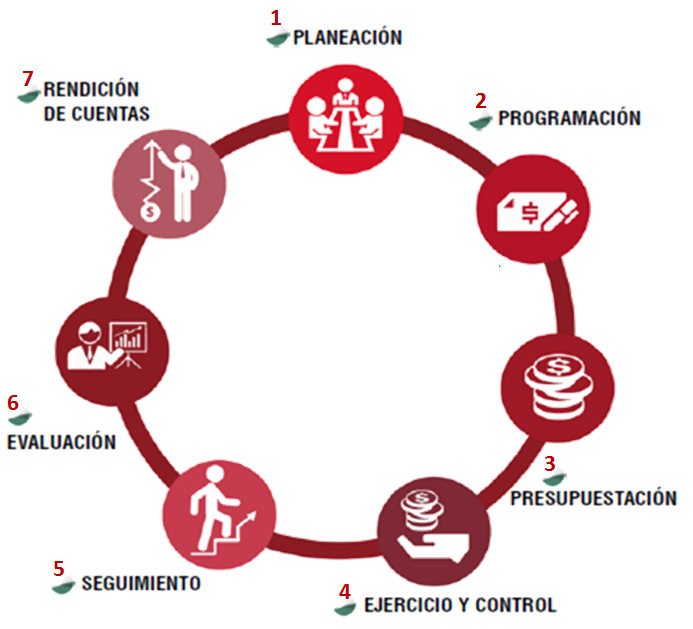 INGRESOS¿CUÁNTO DINERO SE TIENE EN 2017?SEGÚN LA LEY DE INGRESOS DEL ESTADO DE   TLAXCALA, PARA EL EJERCICIO FISCAL 2017, EL INGRESO TOTAL  ES  DE:$17,051.4MILLONES DE PESOS(MDP)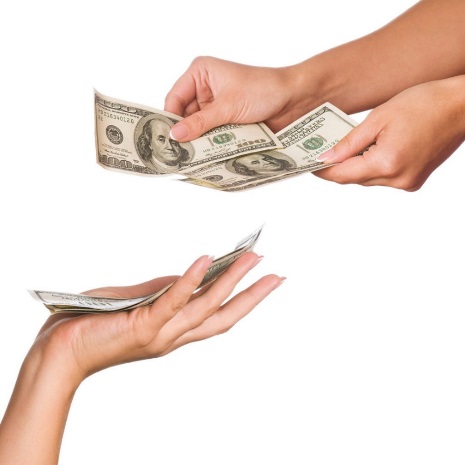 ¿DE DÓNDE PROVIENEN LOS INGRESOS?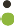 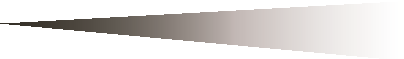 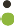 ConveniosEl PEF 2017 etiquetó a Tlaxcala$1,045MDP53%Aportaciones  federalespor $1,045 MDP adicionales, en promedio, a través de convenios.4 %Ingresos derivados de fuentes locales$17,051.4MILLONES DE PESOS (MDP)Ingresos por Ventas de Bienes de Organismos Descentralizados42 %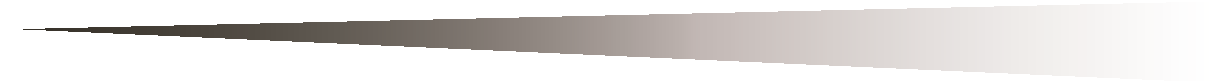 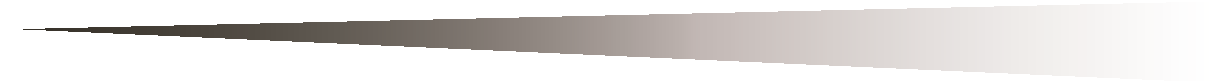 Participacionese incentivos económicos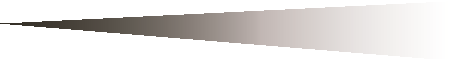 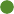 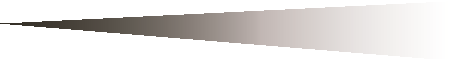 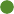 EGRESOSEl Presupuesto de Egresos del Estado de Tlaxcala 2017 se conforma de $753.2 mdp de ingresos derivados de fuentes locales, 115.0 mdp de Ingresos por Ventas de Bienes de Organismos Descentralizados, $7,171.5 mdp de Participaciones e Incentivos económicos y $9,011.7 mdp de Aportaciones Federales.¿CÓMO SE CLASIFICA EL GASTO?Para identificar cómo se destina el presupuesto, así como quiénes intervienen en el gasto y los conceptos mediante los cuales se erogan los recursos, se establecen tres principales clasificaciones diferentes: la Administrativa, la Funcional-Programática y la Económica y por objeto del gasto. Éstas permiten identificar quién gasta (Administrativa), para qué se gasta (Funcional), y cómo se gasta (Económica).¿QUIÉN GASTA?CLASIFICACIÓNADMINISTRATIVALa Clasificación Administrativa del gasto permite identificar al responsable directo del uso de los recursos públicos. Los ejecutores del gasto, responsables de erogar por concepto de Gasto Corriente, Gasto de Capital, Amortización de la Deuda y disminución de pasivos, son el Poder Legislativo, Judicial, Órganos Autónomos, Dependencias y Entidades del Poder Ejecutivo y Municipios.En 2017, las Dependencias tienen un presupuesto total asignado de $4,                     987.9 mdp, lo que representó 29.3% del presupuesto total.Los organismos desconcentrados tuvieron una asignación de recursos de $251.5 mdp, que significó apenas 1.5% del presupuesto total.Los Organismos Públicos Descentralizados tuvieron un presupuesto de $8,200.3 mdp; de los cuales, el 86.1% es por fuente de financiamiento federal y 13.9% por fuente de financiamiento estatal.Los municipios tuvieron un presupuesto asignado de $2,985.8 mdp; de los cuales; 42.4% es por fuente de financiamiento federal y 57.6% es por fuente de financiamiento estatal.El presupuesto asignado al Poder legislativo ascendió a $220.0 mdp en 2017. El presupuesto asignado al Poder Judicial fue de $201.0 mdp.PODER EJECUTIVOCLASIFICACIÓNADMINISTRATIVALa Clasificación administrativa del gasto, nos permite identificar al responsable directo del uso de los recursos públicos; es decir, nos indica cuanto se asigna a las diferentes Instituciones, Organismos y empresas que forman parte del Gobierno.CLASIFICACIÓN POR RAMOMunicipios17.5%1.2 %Organismos  Autónomos1.3 %   Poder Legislativo1.2%   Poder JudicialDescentralizados48.1%$17,051.4Dependencias29.3%1.5%MILLONES DE PESOS (MDP)DesconcentradosCLASIFICACIÓNFUNCIONAL¿HACIA DÓNDE VA TU DINERO?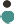 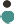 El 59.4% del Presupuesto de Egresos del Estado de Tlaxcala en 2017 está destinado al Desarrollo Social, esto representa más de 10,127 mdp.59.4%2.6%10,127.4 MDPDesarrollo Social MDPDesarrollo Económico17.5%$17,051.4MILLONES DE PESOS (MDP)2,985.8 MDPTransferencias, Participaciones y Aportaciones entre diferentesniveles y órdenes de gobierno220.5%3,503.0 MDPGobierno |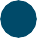 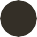 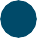 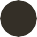 CLASIFICACIÓN POR SECTOR¿PARA QUÉ SE GASTA?EN 2017, EL 52.8% DEL GASTO TOTAL AUTORIZADO  DEL PODER EJECUTIVO SE DESTINÓ AL SECTOR EDUCATIVO, 13.9% AL SECTOR SALUD Y 8.4% SE ASIGNÓ A PROGRAMASDE ASISTENCIA SOCIAL.Los organismos desconcentrados tuvieron una asignación de recursos de $251.5 mdp, que significó apenas 1.5% del presupuesto  total.Los Organismos Públicos Descentralizados tuvieron un presupuesto de $8,200.3 mdp; de los cuales, el 86.1% es por fuente de financiamiento federal y 13.9% por fuente de financiamiento  estatal.Los municipios tuvieron un presupuesto asignado de $2,985.8 mdp; de los cuales; 42.9% es por fuente de financiamiento federal y 57.1% es por fuente de financiamiento estatal.El presupuesto asignado al Poder Legislativo ascendió a $220 mdp en 2017. El presupuesto asignado al Poder Judicial fue de $201.0 mdp.¿QUIÉN GASTA?CLASIFICACIÓNECONÓMICADe acuerdo con la clasificación económica, las asignaciones previstas para el Poder Ejecutivo importan la cantidad de$13,439 mdp.PODER LEGISLATIVO Y JUDICIALLAS ASIGNACIONES PREVISTAS PARA EL PODER   LEGISLATIVOIMPORTAN LA CANTIDAD DE $220 MDP.LAS ASIGNACIONES PREVISTAS PARA EL PODER   JUDICIALIMPORTAN LA CANTIDAD DE: $201.0 MDP.MUNICIPIOSLas asignaciones previstas para los Municipios de la Entidad en el ejercicio 2017, importan la cantidad de: $2,985.8 mdp por concepto de participaciones y aportaciones federales y convenios.Nota: Esta información se encuentra disponible en la siguientes dirección electrónica: http://finanzastlax.gob.mx/2016/paquete_economico_2017/PRESUPUESTO%20DE%20EGRESOS%202017.pdf(Art.113)CLASIFICACIÓN POR OBJETO DEL GASTOEl objetivo de este clasificador es ofrecer información de la demanda de bienes y servicios que realiza en  el Sector Público, identificando los bienes y servicios adquiridos, facilitando el control interno y externo de las transacciones, permitiendo analizar los efectos del gasto público y su proyección.Este instrumento es de observancia obligatoria para los Poderes, Órganos Autónomos, así como Dependencias y Entidades Descentralizadas del Poder Ejecutivo Estatal y Municipios del Estado.PRESUPUESTO A PENSIONESEl patrimonio de la Dirección de Pensiones Civiles del Estado de Tlaxcala se integra por los bienes muebles e inmuebles, cuotas y aportaciones, intereses, reservas técnicas, dividendos, entre otros.El Presupuesto de Egresos del Estado de Tlaxcala para el Ejercicio Fiscal 2017, considera para el pago de pensiones un monto referenciado al cierre de 2016, por $359.4 mdp y una reserva de $50 mdp para el pago de laudos laborales.DEUDA PÚBLICACEROEl monto establecido como tope de deuda pública para contratar durante el ejercicio fiscal 2017 no podrá exceder del 20% del presupuesto anual del Estado durante el Ejercicio Fiscal respectivo, conforme al artículo 101 de la Constitución Política del Estado libre y Soberano de Tlaxcala.El saldo neto de la deuda pública del Gobierno del Estado de Tlaxcala es de $0.00; conformada por $0.00 del capital y$0.00 de intereses, con fecha de corte al 31 de diciembre del ejercicio fiscal anterior.Para el ejercicio fiscal 2017, se establece una asignación presupuestaria de $0.00 que será destinada a la amortización de capital en $0.00 y al pago de intereses $0.00 de la Deuda Pública contratada con la Banca de Desarrollo y con la Banca.COMPARATIVO: OBLIGACIONES FINANCIERAS DE  ENTIDADES FEDERATIVAS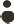 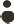 Fuente: Elaborado por la Unidad de Coordinación con Entidades Federativas, SHCP con información proporcionada por las Entidades Federativas.DEUDA  PÚBLICA MUNICIPALEl saldo estimado promedio de la deuda pública contratada por los Municipios del Estado de Tlaxcala asciende a la cantidad de $0 mdp; conformada por $0 mdp de capital y $0 mdp de intereses, con fecha de corte al 31 de diciembre del ejercicio fiscal anterior.Los Municipios que hayan contratado deuda, con autorización del H. Congreso del Estado y conforme da la Ley de Deuda Pública para el Estado de Tlaxcala y sus Municipios, los recursos obtenidos bajo esta modalidad deberán ser destinados para la ejecución de los proyectos de infraestructura, garantizado la deuda contraída con cargo a los recursos provenientes de sus participaciones, misma que deberá ser pagada en su totalidad a más tardar, en el mes de diciembre de 2016, dentro del periodo de su Administración.Fuente: SPF con cifras de la SHCP, con fecha de corte al 29 de julio de 2016.ANUALIDAD PRESUPUESTAL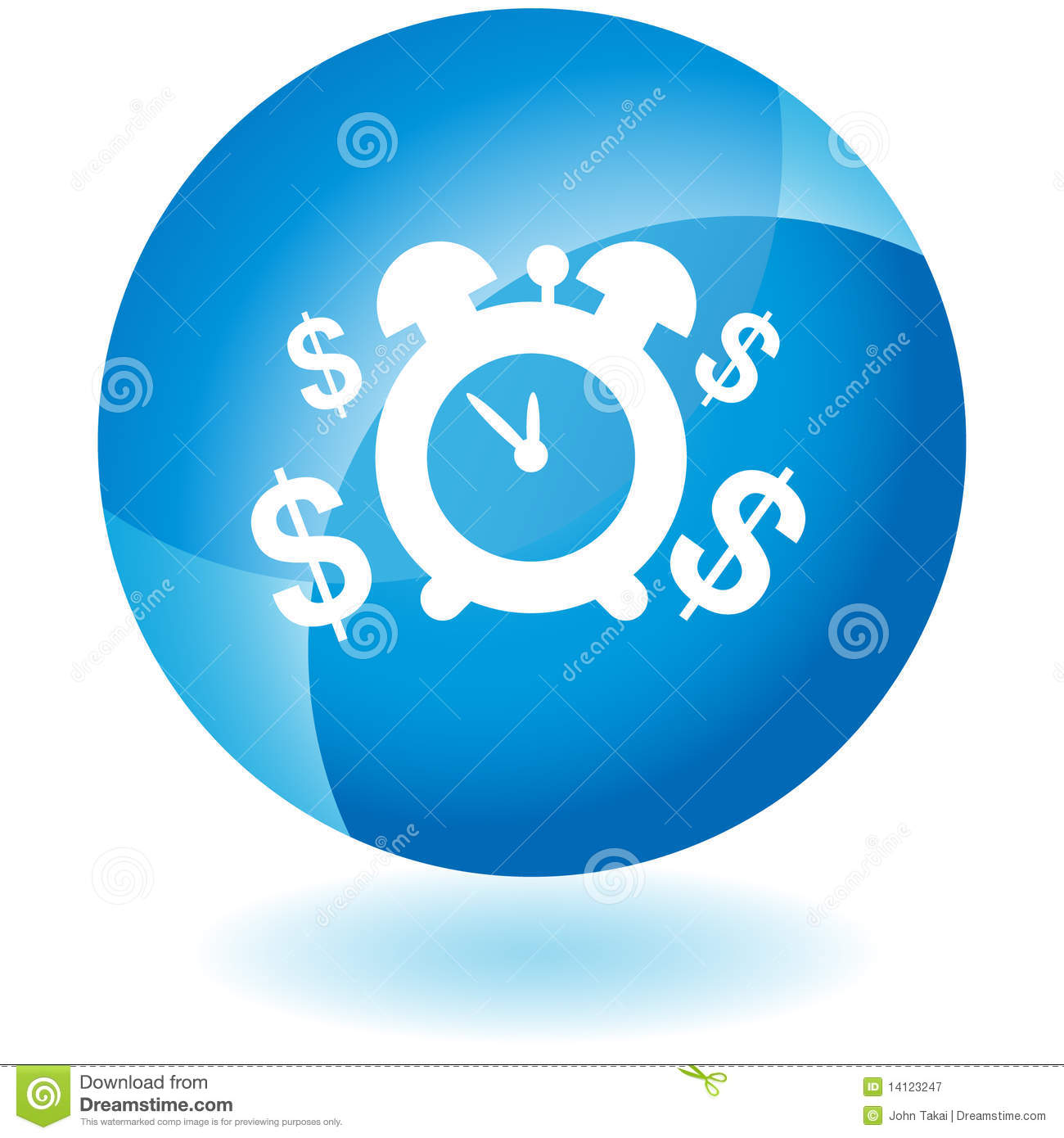 Las dependencias y entidades deberán elaborar programas anuales congruentes entre sí, conforme a los cuales se ejecutarán las acciones relativas a la actividad de la administración pública que les corresponda, mismos que servirán de base para elaborar el presupuesto de egresos del Estado y los municipios.Se prohíbe la celebración de fideicomisos, mandatos o contratos análogos, que tengan como propósito eludir la anualidad del Presupuesto de Egresos del Estado.ASOCIACIONES  PÚBLICO  PRIVADAS (APP)Actualmente, la legislación estatal vigente no contempla la celebración de contratos con Asociaciones Público Privadas; sin embargo, se presentó una iniciativa de Ley en la materia ante el H. Congreso del Estado.CONTENCIOSOS – RECURSOS CONCURRENTES POR ORDEN DE GOBIERNOLas dependencias encargadas de dar seguimiento a los asuntos en materia de lo contencioso administrativo son la Dirección Jurídica de la Secretaría de Planeación y Finanzas, así como la Consejería del Ejecutivo a través de los Departamentos de lo Contencioso Administrativo y Laboral. Los presupuestos de estas áreas se encuentran adscritos a la Secretaría de Planeación y Finanzas y Gubernatura respectivamente.Los Poderes Legislativo y Judicial, y los Órganos Autónomos deberán publicar, en el Periódico Oficial del Gobierno del Estado y difundir en su página oficial, en un término de 15 días posteriores a la publicación de este Decreto, su presupuesto autorizado, de acuerdo a la clasificación por objeto del gasto a nivel de capítulo, concepto, partida genérica y partida específica, de conformidad a sus requerimientos.Por otra parte, la Ejecución de Programas con recursos concurrentes por orden de gobierno, se publica trimestralmente en la siguiente dirección electrónica: http://www.tlaxcala.gob.mx/index.php?option=com_ content&view=article&id=2594&Itemid=445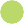 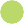 FINANCIAMIENTO  PÚBLICO A  PARTIDOS POLÍTICOSEl Instituto Tlaxcalteca de Elecciones difundirá en su página oficial, el gasto calendarizado previsto para el financiamiento de los partidos políticos, el cual se distribuirá a cada uno de éstos de conformidad con lo establecido en la Ley de Instituciones y Procedimientos Electorales para el Estado de Tlaxcala, por un total de $41.75 mdp.ANEXO  TRANSVERSAL INVERSIÓNEN NIÑOS, NIÑAS Y ADOLESCENTES$7,073.5MILLONES DE PESOSDerecho al Desarrollo97%3%(MDP)Derecho a la Supervivencia3%MECANISMOSPARA MEJORAR EL GASTO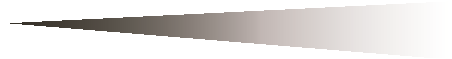 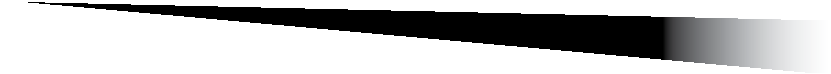 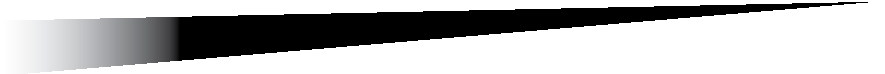 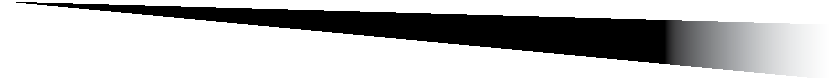 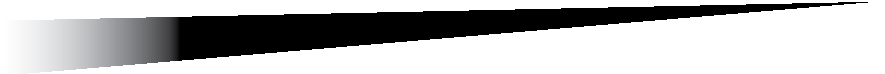 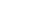 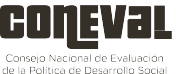 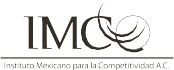 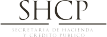 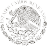 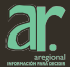 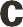 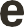 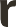 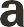 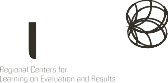 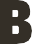 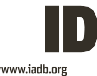 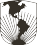 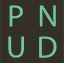 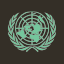 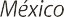 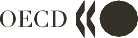 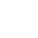 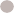 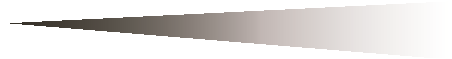 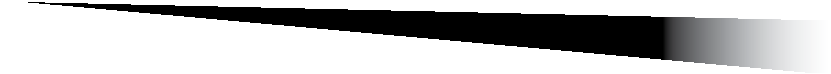 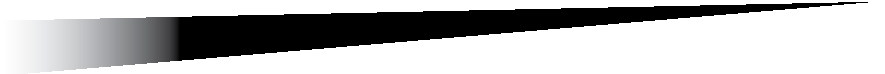 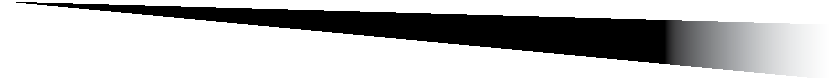 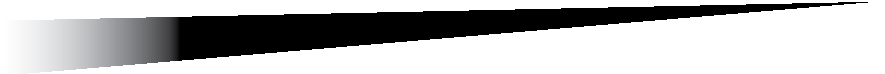 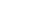 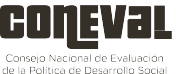 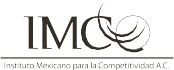 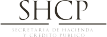 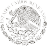 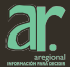 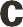 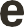 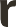 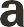 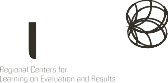 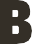 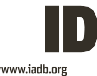 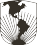 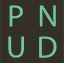 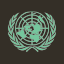 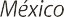 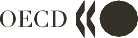 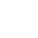 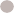 “Los ciudadanos tlaxcaltecas demandanun gobierno eficiente y honesto, con políticas públicas, programas y acciones eficaces,que atiendan sus necesidades”>>1NORMATIVIDADLINEAMIENTOS DE AUSTERIDADObjetivosEstablecer políticas generales del ejercicio del presupuesto, con estricto apego a la ley, con transparencia y rendición de cuentas, a fin de ordenar el gasto de los recursos públicos estatales.Medidas de mejora, modernización y simplificación   administrativa.Sistematización de procesos, para reducir las estructuras  orgánicas.Adopción de un modelo administrativo orientado a resultados, con enfoque base cero.Lograr que los trámites de gobierno sean ágiles, sencillos y eficientes.Lineamientos de austeridad del gasto público, para garantizar el uso racional de los recursos y generar ahorros de un 5% en el gasto corriente, sin afectar las metas de los programas de gobierno.PRESUPUESTO BASADO EN RESULTADOS - SISTEMA DE EVALUACIÓN DEL  DESEMPEÑOMonitoreo y SeguimientoDiseño del Sistema Integran de Información Financiera, una herramienta informática, que soporta la captura de la información programática y del presupuesto de las>>2DESEMPEÑOdependencias del Gobierno del Estado de Tlaxcala.Semaforización de las metas y objetivos estatales.Monitoreo de Proyectos de Inversión capturados en el Sistema de Evaluación de Fondos de Inversión del Ramo 23.Evaluación de resultadosPublicación del Programa Anual de Evaluación: Durante 2015 se realizaron 18 evaluaciones de programas presupuestarios. Para el 2016 se prevé la realización de 26 evaluaciones a programas que derivan del Ramo 33, Ramo 23, programas presupuestarios federales y estatales.Proceso de seguimiento de Aspectos Susceptibles de Mejora.>>3EVALUACIÓN EXERNAOrganismos Nacionales	Organismos  Internacionales>>4RENDICIÓN DE CUENTASMonitoreo de Indicadores de desempeño.Cumplimiento de metas estatales y nacionales.Reporte en el Portal Aplicativo de la Secretaría de Hacienda y Crédito Público.Sistema Estatal de Información Georreferenciada.INDICADORESGráfica 1. Índice de Monitoreo y Evaluación en Tlaxcala*20112015*	En 2011, Tlaxcala se ubicó en la posición 31 con un Índice global de 22.2 por ciento; posteriormente, en 2015 avanzó a la posición 16 con 63.9 por ciento.Fuente: Coneval.Gráfica 2. Índice de Información Presupuestal Estatal2011*	2016***	Se evalúa respecto a 43 criterios, debido a que Tlaxcala es el único Estado que tiene Deuda Pública Cero.** Se evalúa respecto a 117 criterios, debido a que Tlaxcala es el único Estado que tiene Deuda Pública Cero.Fuente: IMCO.Gráfica 3. Diagnóstico sobre el avance  en la Implementación del PbR-SED entidades federativas Tlaxcala2010					2017Fuente: SHCP.Secretaría de Planeación y FinanzasGobierno del Estado de TlaxcalaDISTRIBUCIÓN DEL PRESUPUESTO POR SUBFUENTE DE FINANCIAMIENTODISTRIBUCIÓN DEL PRESUPUESTO POR SUBFUENTE DE FINANCIAMIENTODISTRIBUCIÓN DEL PRESUPUESTO POR SUBFUENTE DE FINANCIAMIENTOSubfuente de financiamientoMonto(MDP)PorcentajeIngresos derivados de fuentes locales753.24.0Ingresos por Ventas de Bienes de Organismos Descentralizados115.01.0Participaciones e incentivos económicos7,171.542.0Aportaciones  federales9,011.753.0Total17,051.4100.0CLASIFICACIÓN   ADMINISTRATIVACLASIFICACIÓN   ADMINISTRATIVACLASIFICACIÓN   ADMINISTRATIVARamos presupuestariosMontoProporción respecto al Total, (MDP)Centralizadas4,987.929Desconcentradas251.52.Descentralizadas8,200.348Poder Legislativo220.01Poder Judicial201.01Órganos Autónomos204.91Municipios2,985.818Total17,051.4100.0CLASIFICACIÓN   ADMINISTRATIVACLASIFICACIÓN   ADMINISTRATIVACLASIFICACIÓN   ADMINISTRATIVAClaveDependenciaAsignación Presupuestal (MDP)4Despacho de Gobierno90.65Secretaría de Gobierno567.36Oficialía Mayor de Gobierno196.07Procuraduría General de Justicia122.18Secretaría de Planeación y Finanzas1,845.811Secretaría de Turismo y Desarrollo Económico113.713Secretaría de Obras Públicas Desarrollo Urbano y Vivienda573.014Secretaría de Educación Pública1,028.815Secretaría de Comunicaciones y Transportes90.017Contraloría del Ejecutivo28.718Secretaría de Fomento Agropecuario203.519Sistema Estatal de Promoción del Empleo y Desarrollo Comunitario34.320Coordinación General de Información y Relaciones Públicas27.921Coordinación General de Ecología66.0Total4,987.9ClaveDesconcentradosAsignación Presupuestal (MDP)25Coordinación Estatal de Protección Civil9.127Comisión Ejecutiva del Sistema Estatal de Seguridad Pública171.333Coordinación de Radio Cine y Televisión20.734Instituto Tlaxcalteca de Desarrollo Taurino2.245Centro de Educación Continua y a Distancia8.648Instituto Estatal de la Mujer5.551Instituto Tlaxcalteca de Asistencia Especializada a la Salud20.952Comisión Estatal de Arbitraje Médico2.369Casa de las Artesanías de Tlaxcala10.8Total251.5CLASIFICACIÓN   ADMINISTRATIVACLASIFICACIÓN   ADMINISTRATIVACLASIFICACIÓN   ADMINISTRATIVAClaveDescentralizadosAsignación Presupuestal (MDP)16OPD Salud de Tlaxcala1,558.367Régimen Estatal de Protección Social en Salud en Tlaxcala281.026Consejo Estatal de Población2.328Instituto de Catastro5.030Fideicomiso de la Ciudad Industrial Xicohténcatl4.132Fondo Macro para el Desarrollo Integral de Tlaxcala10.735Instituto Tlaxcalteca de la Cultura36.636Instituto del Deporte de Tlaxcala19.937Coordinación de Servicio Social de Instituciones de Educación Superior1.238Colegio de Estudios Científicos y Tecnológicos del Estado de Tlaxcala136.639Colegio de Bachilleres del Estado de Tlaxcala161.040Instituto Tlaxcalteca de la Infraestructura Física Educativa147.241Universidad Politécnica de Tlaxcala42.342Instituto Tecnológico Superior de Tlaxco8.843Universidad Tecnológica de Tlaxcala24.044Instituto Tlaxcalteca para la Educación de los Adultos52.846El Colegio de Tlaxcala A. C.11.549Sistema Estatal para el Desarrollo Integral de la Familia174.950Instituto Tlaxcalteca para Personas con Discapacidad17.753Fondo de Ayudas, Asistencia y Reparación de Daño a las Victimas y Ofendidos2.554Instituto Tlaxcalteca de la Juventud8.356Instituto de Capacitación para el Trabajo del Estado de Tlaxcala30.458Unidad de Servicios Educativos de Tlaxcala5,352.459Colegio de Educación Profesional Técnica del Estado de Tlaxcala51.962Instituto Inmobiliario de Desarrollo Urbano y Vivienda del Estado de Tlaxcala19.564Comisión Estatal de Agua de Tlaxcala20.165Centro de Servicios Integrales para el Tratamiento de Aguas Residuales del Estado de Tlaxcala13.366Universidad Politécnica de Tlaxcala Región Poniente6.0Total8,200.3ClaveAutónomosAsignación Presupuestal (MDP)3Universidad Autónoma de Tlaxcala94.423Comisión Estatal de Derechos Humanos20.024Instituto Tlaxcalteca de Elecciones51.060Instituto de Acceso a la Información Pública y Protección de Datos Personales para el Estado de Tlaxcala11.461Tribunal de Conciliación y Arbitraje del Estado8.3Tribunal Electoral de Tlaxcala19.8Total204.9CLASIFICACIÓN POR RAMOCLASIFICACIÓN POR RAMOCLASIFICACIÓN POR RAMOCLASIFICACIÓN POR RAMOCLASIFICACIÓN POR RAMORamo	Estatal	Federal	%	TotalRamo	Estatal	Federal	%	TotalRamo	Estatal	Federal	%	TotalRamo	Estatal	Federal	%	TotalRamo	Estatal	Federal	%	TotalDependencias4,433.8554.129.34,987.9Desconcentrados133.6117.91.5251.5Descentralizados1,142.27,058.148.18,200.3Municipios1,704.21,281.617.52,958.8Organismos Autónomos204.90.01.2204.9Poder Legislativo220.00.01.3220.0Poder Judicial201.00.01.2201.0Total8,039.79,011.7100.017,051.4CLASIFICACIÓN FUNCIONALCLASIFICACIÓN FUNCIONALCLASIFICACIÓN FUNCIONALCLASIFICACIÓN FUNCIONALFinalidad	Función	Monto(MDP)Finalidad	Función	Monto(MDP)Finalidad	Función	Monto(MDP)Finalidad	Función	Monto(MDP)1GobiernoGobierno3,503.01.1Legislación220.01.2Justicia472.01.3Coordinación de la política de gobierno261.81.4Relaciones  Exteriores0.01.5Asuntos Financieros y Hacendarios1,751.21.6Seguridad Nacional0.01.7Asuntos de Orden Público y Seguridad Interior557.81.8Otros servicios generales240.12Desarrollo socialDesarrollo social10,127.42.1Protección  ambiental99.52.2Vivienda y servicios a la comunidad592.62.3Salud1,862.42.4Recreación, Cultura y otras manifestaciones sociales77.02.5Educación7,158.02.6Protección Social285.52.7Otros Asuntos sociales52.33Desarrollo económicoDesarrollo económico435.23.1Asuntos Económicos, Comerciales y Laborales en General135.33.2Agropecuaria, Silvicultura, Pesca y Caza203.53.3Combustibles y Energía0.03.4Minería, Manufacturas y Construcción0.03.5Transporte90.03.6Comunicaciones0.03.7Turismo2.23.8Ciencia, Tecnología e Innovación0.03.9Otras Industria y Otros Asuntos Económicos4.14Otras No Clasificadas en Funciones AnterioresOtras No Clasificadas en Funciones Anteriores2,985.84.1Transacciones de la deuda pública/costo Financiero de la deuda0.04.2Transferencias, participaciones y aportaciones entre diferentes niveles y órdenes de gobierno2,985.84.3Saneamiento del Sistema Financiero0.04.4Adeudos de Ejercicios Fiscales Anteriores (Adefas)0.0TotalTotal17,051.4CLASIFICACIÓN POR SECTORCLASIFICACIÓN POR SECTORCLASIFICACIÓN POR SECTORSector	Monto	%(MDP)Sector	Monto	%(MDP)Sector	Monto	%(MDP)Educación7,089.6052.8Comunicaciones  y Transportes90.00.7Salud1,862.4013.9Fomento  Agropuecuario203.51.5Medio Ambiente99.40.7Desarrollo Social1,130.88.4Seguridad y Gobierno874.86.5Gobierno y Administración363.92.7Planeación y Finanzas906.26.7Desarrollo  Económico296.42.2Infraestructura522.73.9Total                 13,439.7100.0CLASIFICACIÓN ECONÓMICACLASIFICACIÓN ECONÓMICACLASIFICACIÓN ECONÓMICACapítulo	Monto(MDP)Capítulo	Monto(MDP)Capítulo	Monto(MDP)1000Servicios  personales2,255.72000Materiales y suministros140.83000Servicios  generales196.94000Transferencias, Asignaciones, Subsidios y Otras Ayudas10,899.45000Bienes Muebles, Inmuebles e Intangibles0.16000Inversión Pública572.78000Participaciones  y Aportaciones2,985.8Total17,051.4CLASIFICACIÓN ECONÓMICACLASIFICACIÓN ECONÓMICACLASIFICACIÓN ECONÓMICACLASIFICACIÓN ECONÓMICACLASIFICACIÓN ECONÓMICACLASIFICACIÓN ECONÓMICACapítuloGasto CorrienteGasto de CapitalAmortización y Deuday Disminución de PasivosPensiones y JubilacionesTotal1000Servicios  personalesServicios  personales2,255.72,2552000Materiales y suministrosMateriales y suministros140.81413000Servicios  generalesServicios  generales196.91974000Transferencias, Asignaciones, Subsidios y otras AyudasTransferencias, Asignaciones, Subsidios y otras Ayudas10,223.550.010,2735000Bienes Muebles, Inmuebles e IntangiblesBienes Muebles, Inmuebles e Intangibles0.106000Inversión PúblicaInversión Pública572.75737000Inversiones Financieras y otras ProvisionesInversiones Financieras y otras Provisiones08000Participaciones  y AportacionesParticipaciones  y Aportaciones09000Deuda PúblicaDeuda Pública0TotalTotal12,816,9572.8050.013,439PODER LEGISLATIVOPODER LEGISLATIVOMonto (MDP)Monto (MDP)I. La Legislatura del Estado170.0II. El Órgano de Fiscalización Superior50.0Total220.0PODER JUDICIALPODER JUDICIALMonto (MDP)Monto (MDP)Poder Judicial201.0Total201.0MUNICIPIOSMUNICIPIOSConcepto	Importe(MDP)Concepto	Importe(MDP)Participaciones  Estatales32,2Participaciones1,672.1Aportaciones1,281.5Convenios0.0Total2,985.8PRESUPUESTO A PENSIONESPRESUPUESTO A PENSIONESPRESUPUESTO A PENSIONESPRESUPUESTO A PENSIONESConceptoEjecutivoMagisterioMonto (MDP)Pensiones23.215.839.1Jubilaciones159.2108.4267.5Otras pensiones y jubilaciones31.321.452.7Total213.8145.6359.4DEUDA PÚBLICA CERODEUDA PÚBLICA CERODEUDA PÚBLICA CERODEUDA PÚBLICA CERODEUDA PÚBLICA CERODescripciónTotalPrimer CuatrimestreSegundo CuatrimestreTercer CuatrimestreAmortización de la deuda0.00.00.00.0Intereses de la deuda0.00.00.00.0Total0.00.00.00.0N/AN/AN/AN/AN/AN/AN/AN/AN/AN/AN/AN/AN/AN/AN/AN/AN/AN/AN/AN/AN/ATotalN/AN/AN/AN/AN/AN/AEntidad2016(Relación %)T  O  T  A  L38.5Aguascalientes17.2Baja California40.8Baja California Sur16.7Campeche7.1Coahuila 112.8Colima31.0Chiapas37.4Chihuahua100.8Ciudad de México39.2Durango35.6Guanajuato11.8Guerrero 5.5Hidalgo19.6Jalisco23.6México24.8Michoacán46.8Morelos21.9Nayarit  39.7Nuevo León99.7Oaxaca26.3Puebla10.8Querétaro4.7Quintana Roo 107.0San Luis Potosí13.8Sinaloa 17.5Sonora74.5Tabasco13.1Tamaulipas32.8Tlaxcala0.0Veracruz60.7Yucatán12.5Zacatecas47.4Nota: Los ingresos totales se obtuvieron de las leyes de ingresos estatales. Los ingresos totales incluyen participaciones federales, impuestos, derechos, productos, aprovechamientos, transferencias federales, y excluye ingresos extraordinarios e ingresos por financiamiento. Las cifras pueden variar debido al redondeo.Nota: Los ingresos totales se obtuvieron de las leyes de ingresos estatales. Los ingresos totales incluyen participaciones federales, impuestos, derechos, productos, aprovechamientos, transferencias federales, y excluye ingresos extraordinarios e ingresos por financiamiento. Las cifras pueden variar debido al redondeo.29 TLAXCALASALDOS DE DEUDA INSCRITA EN EL REGISTRO DE OBLIGACIONESY EMPRÉSTITOS DE ENTIDADES FEDERATIVAS Y MUNICIPIOS SALDOS EN PESOS29 TLAXCALASALDOS DE DEUDA INSCRITA EN EL REGISTRO DE OBLIGACIONESY EMPRÉSTITOS DE ENTIDADES FEDERATIVAS Y MUNICIPIOS SALDOS EN PESOS29 TLAXCALASALDOS DE DEUDA INSCRITA EN EL REGISTRO DE OBLIGACIONESY EMPRÉSTITOS DE ENTIDADES FEDERATIVAS Y MUNICIPIOS SALDOS EN PESOS29 TLAXCALASALDOS DE DEUDA INSCRITA EN EL REGISTRO DE OBLIGACIONESY EMPRÉSTITOS DE ENTIDADES FEDERATIVAS Y MUNICIPIOS SALDOS EN PESOS29 TLAXCALASALDOS DE DEUDA INSCRITA EN EL REGISTRO DE OBLIGACIONESY EMPRÉSTITOS DE ENTIDADES FEDERATIVAS Y MUNICIPIOS SALDOS EN PESOS29 TLAXCALASALDOS DE DEUDA INSCRITA EN EL REGISTRO DE OBLIGACIONESY EMPRÉSTITOS DE ENTIDADES FEDERATIVAS Y MUNICIPIOS SALDOS EN PESOS29 TLAXCALASALDOS DE DEUDA INSCRITA EN EL REGISTRO DE OBLIGACIONESY EMPRÉSTITOS DE ENTIDADES FEDERATIVAS Y MUNICIPIOS SALDOS EN PESOSRFCdel DeudorDeudorAcredorRegistro SHCPRegistro SHCPSaldo al 31 de diciembreN°FechaFechaMillones de pesosT1Total Gobierno del EstadoNo existeN/AN/AN/A0.0T2Total Municipios Avalados   No existeN/AN/AN/A0.0T10Deuda Total0.0ANEXO 11ANEXO 11ANEXO 11ANEXO 11ANEXO 11ANEXO 11ANEXO 11ANEXO 11ANEXO 11ANEXO 11ANEXO 11ANEXO 11ANEXO 11ANEXO 11Partidos PolíticosTotal Financiamiento Público 2017EneFebMarAbrMayJunJulAgoSepOctNovDicPartido Revolucionario Institucional5.400.590.440.440.440.440.440.440.440.440.440.440.44Partido Acción Nacional7.310.800.590.590.590.590.590.590.590.590.590.590.59Partido de la Revolución  Democrática6.600.730.530.530.530.530.530.530.530.530.530.530.53Partido del Trabajo2.770.300.220.220.220.220.220.220.220.220.220.220.22Partido Verde Ecologista De México2.710.300.220.220.220.220.220.220.220.220.220.220.22Movimiento Ciudadano2.350.260.190.190.190.190.190.190.190.190.190.190.19Nueva Alianza3.340.370.270.270.270.270.270.270.270.270.270.270.27PartidoAlianza Ciudadana4.030.440.330.330.330.330.330.330.330.330.330.330.33Partido Socialista2.970.330.240.240.240.240.240.240.240.240.240.240.24Movimiento de Regeneración Nacional4.270.470.350.350.350.350.350.350.350.350.350.350.35Total financiamiento ordinario aPartidos Políticos41.754.593.383.383.383.383.383.383.383.383.383.383.38INVERSIÓN EN INFANCIA Y ADOLESCENCIA POR DERECHO Y TEMÁTICA 2016INVERSIÓN EN INFANCIA Y ADOLESCENCIA POR DERECHO Y TEMÁTICA 2016INVERSIÓN EN INFANCIA Y ADOLESCENCIA POR DERECHO Y TEMÁTICA 2016INVERSIÓN EN INFANCIA Y ADOLESCENCIA POR DERECHO Y TEMÁTICA 2016INVERSIÓN EN INFANCIA Y ADOLESCENCIA POR DERECHO Y TEMÁTICA 2016Derecho TemáticaMonto (MDP)Ponderador de gastoen la infanciaPorcentaje respecto al presupuestoasignado a niños, niñas y adolescentesPorcentaje respecto al presupuesto asignado al total del Poder Ejecutivo1. Derecho a la Supervivencia1. Derecho a la Supervivencia1. Derecho a la Supervivencia1. Derecho a la Supervivencia1. Derecho a la Supervivencia1.1 Salud32.942.09%0.47%0.36%1.2 Vivienda e Infraestructura33.6829.38%0.48%0.37%1.3 Alimentación y nutrición116.46100.00%1.65%1.27%1.4 Asistencia social28.9812.08%0.41%0.32%2. Derecho al Desarrollo2. Derecho al Desarrollo2. Derecho al Desarrollo2. Derecho al Desarrollo2. Derecho al Desarrollo2.1 Educación6,853.7498.32%96.89%74.57%2.2 Deporte, cultura y recreación4.818.80%0.07%0.05%2.3 Urbanización y desarrollo regional1,141.00%0.02%0.01%3. Derecho a a la Proteccion3. Derecho a a la Proteccion3. Derecho a a la Proteccion3. Derecho a a la Proteccion3. Derecho a a la Proteccion3.1 Seguridad legal0.9419.48%0.01%0.01%3.2 Discriminación4. Derecho a la Participacion4. Derecho a la Participacion4. Derecho a la Participacion4. Derecho a la Participacion4. Derecho a la Participacion4.1 Información0.8435.00%0.01%0.01%Presupuesto asignadoa niños, niñas y adolescentes7,073.5100.0%63.42%